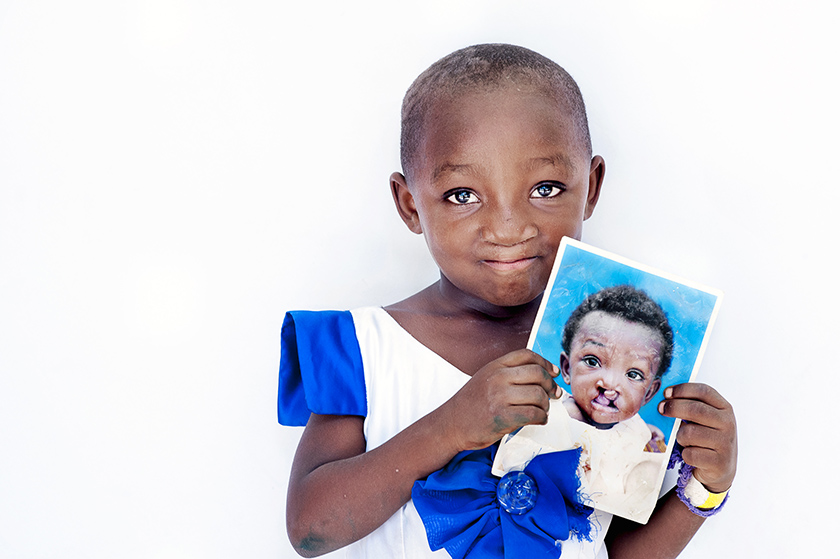 Varmt tack PR husbilsklubbför den generösa gåvan till Operation Smile.Gåva på 1024 kr ärdamerna i PR husbilsklubbs travvinstvid höstträffen i Vårgårda.Fler barn får nu chansen till 
ett nytt leende och ett nytt liv! 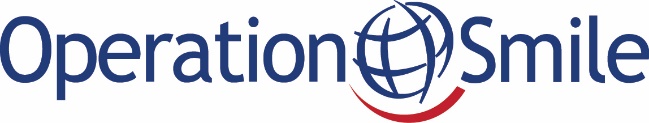 